smlouva o zájezdu(uzavřená dle 5 2521 a násl. zákona Č. 89/2012 Sb., Občanského zákoníku)SMLUVNÍ STRANY	OBCHODNÍ ZÁSTUPCECESTOVNÍ KANCELÁŘ JAROSLAV HAVEL - BEST BURKProvozovna - Lužické nám. 212, 408 01 Rumburk IC: 127 75 037, DIČ: CZ60112503551.	jméno, příjmení: bydliště:telefon:Číslo smlouvy (variabilní symbol)jméno, příjmení2.3.4.5.země: CHORVATSKO DOPRAVA typ: AutobusUBYTOVÁNÍ název:	Rod. Kemp Barbarossazákladní cena - dospělá osoba základní cena - děti do 12 let doprava místenky bus pobytová taxa - dospělý pobytová taxa - dítě (12-18) let ZÁKAZNÍK	Základní škola Kolín II	narozen:	Bezručova 980, Kolín	PSČ:	280 02		č. pasu:SPOLUCESTUJÍCÍ	narozen	číslo pasu	bydlištěROZSAH POSKYTOVANÝCH SLUŽEB letovisko: Sv. Filip i Jakov	termín: 9. - 18.6.2017	nástupní a výstupní místo:	Kolín 18:30 - 19:00termín:	10. - 17.6.2017	typ:	ChatičkyCENA SLUŽEB	počet	cena za osobu	cena celkem5	50	5 750	287 500CELKOVÁ CENA DALŠÍCH OBJEDNANÝCH SLUŽEBDALŠÍ OBJEDNANÉ SLUŽBY pořad.č. druh a rozsah služby počet	Plná penze	55	Ložní prádlo	15Pobytové taxycena za osobu	cena celkem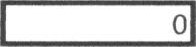 CELKOVÁ CENA DALŠÍCH OBJEDNANÝCH SLUŽEBCELKOVÁ CENA ZÁJEZDUZákaznik svým podpisem na této cestovní smlouvě potvrzuje souhlas se všeobecnými podminkami, které jsou uvedeny na zadni straně této smlouvy a to i jménem všech osob uvedených v této smlouvé. Dále potvrzuje. že převzal doklad o poiišténí proti úpadku dle zákona 159/99 Sb.ZÁLOHA	dne: 25.10.2016	DOPLATEK: 12.5.2016	dne:	Kč:	146 625	Kč:	140 875místo:podpis obchodního zástupce: 4.10.2016datum:podpis zákazníka: 12.5.2017Základní škola Kolín II., Bezručova 980							CESTOVNÍ AGENTURAICO: 46390367										Jana SyřínkováICO: 71593373, DIČ: CZ6653220629287 500287 500